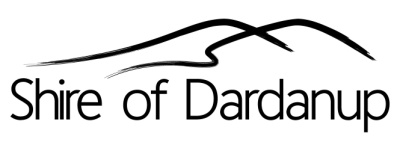 NOTIFICATION FORMFOOD PREMISESFORM 90NOTIFICATION FORMFOOD PREMISESFORM 90NOTIFICATION FORMFOOD PREMISESFORM 90NOTIFICATION FORMFOOD PREMISESFORM 90NOTIFICATION FORMFOOD PREMISESFORM 90NOTIFICATION FORMFOOD PREMISESFORM 90NOTIFICATION FORMFOOD PREMISESFORM 90NOTIFICATION FORMFOOD PREMISESFORM 90NOTIFICATION FORMFOOD PREMISESFORM 90Date stampDate stampDate stampDate stampDate stampPart 1 Applicant/Business Owner DetailsPart 1 Applicant/Business Owner DetailsPart 1 Applicant/Business Owner DetailsPart 1 Applicant/Business Owner DetailsPart 1 Applicant/Business Owner DetailsPart 1 Applicant/Business Owner DetailsPart 1 Applicant/Business Owner DetailsPart 1 Applicant/Business Owner DetailsPart 1 Applicant/Business Owner DetailsPart 1 Applicant/Business Owner DetailsPart 1 Applicant/Business Owner DetailsPart 1 Applicant/Business Owner DetailsPart 1 Applicant/Business Owner DetailsPart 1 Applicant/Business Owner DetailsPart 1 Applicant/Business Owner DetailsPart 1 Applicant/Business Owner DetailsPart 1 Applicant/Business Owner DetailsPart 1 Applicant/Business Owner DetailsPart 1 Applicant/Business Owner DetailsPart 1 Applicant/Business Owner DetailsPart 1 Applicant/Business Owner DetailsPart 1 Applicant/Business Owner DetailsApplicant/Business Owner NameApplicant/Business Owner NameApplicant/Business Owner NameApplicant/Business Owner NameApplicant/Business Owner NameApplicant/Business Owner NameApplicant/Business Owner NameApplicant/Business Owner NameApplicant/Business Owner NameApplicant/Business Owner NameApplicant/Business Owner NameApplicant/Business Owner NameApplicant/Business Owner NameApplicant/Business Owner NameApplicant/Business Owner NameApplicant/Business Owner NameApplicant/Business Owner NameApplicant/Business Owner NameApplicant/Business Owner NameApplicant/Business Owner NameTrading NameTrading NameTrading NameTrading NameTrading NameTrading NameTrading NameTrading NameTrading NameTrading NameTrading NameTrading NameTrading NameTrading NameTrading NameTrading NameTrading NameTrading NameTrading NameTrading NameBusiness AddressBusiness AddressBusiness AddressBusiness AddressBusiness AddressBusiness AddressBusiness AddressBusiness AddressBusiness AddressBusiness AddressBusiness AddressBusiness AddressBusiness AddressBusiness AddressBusiness AddressBusiness AddressBusiness AddressBusiness AddressBusiness AddressBusiness AddressPostal AddressPostal AddressPostal AddressPostal AddressPostal AddressPostal AddressPostal AddressPostal AddressPostal AddressPostal AddressPostal AddressPostal AddressPostal AddressPostal AddressPostal AddressPostal AddressPostal AddressPostal AddressPostal AddressPostal AddressABNABNABNABNABNABNABNABNABNABNABNABNABNEmailEmailEmailEmailEmailEmailPhonePhonePhonePhonePhonePhonePhonePhonePhonePhonePhonePhonePhoneMobileMobileMobileMobileMobileMobilePhone A/HPhone A/HPhone A/HPhone A/HPhone A/HPhone A/HPhone A/HPhone A/HPhone A/HPhone A/HPhone A/HPhone A/HPhone A/HFaxFaxFaxFaxFaxFaxPart 2 Market or Event Details (if applicable)Part 2 Market or Event Details (if applicable)Part 2 Market or Event Details (if applicable)Part 2 Market or Event Details (if applicable)Part 2 Market or Event Details (if applicable)Part 2 Market or Event Details (if applicable)Part 2 Market or Event Details (if applicable)Part 2 Market or Event Details (if applicable)Part 2 Market or Event Details (if applicable)Part 2 Market or Event Details (if applicable)Part 2 Market or Event Details (if applicable)Part 2 Market or Event Details (if applicable)Part 2 Market or Event Details (if applicable)Part 2 Market or Event Details (if applicable)Part 2 Market or Event Details (if applicable)Part 2 Market or Event Details (if applicable)Part 2 Market or Event Details (if applicable)Part 2 Market or Event Details (if applicable)Part 2 Market or Event Details (if applicable)Part 2 Market or Event Details (if applicable)Part 2 Market or Event Details (if applicable)Part 2 Market or Event Details (if applicable)Market or Event NameMarket or Event NameMarket or Event NameMarket or Event NameMarket or Event NameMarket or Event NameMarket or Event NameMarket or Event NameMarket or Event NameMarket or Event NameMarket or Event NameMarket or Event NameMarket or Event NameMarket or Event NameMarket or Event NameMarket or Event NameMarket or Event NameMarket or Event NameMarket or Event NameMarket or Event NameDateDateDateDateDateDateDateDateDateDateDateDateDateTime of AttendanceTime of AttendanceTime of AttendanceTime of AttendanceTime of AttendanceTime of AttendancePart 3 Nature of Food BusinessPart 3 Nature of Food BusinessPart 3 Nature of Food BusinessPart 3 Nature of Food BusinessPart 3 Nature of Food BusinessPart 3 Nature of Food BusinessPart 3 Nature of Food BusinessPart 3 Nature of Food BusinessPart 3 Nature of Food BusinessPart 3 Nature of Food BusinessPart 3 Nature of Food BusinessPart 3 Nature of Food BusinessPart 3 Nature of Food BusinessPart 3 Nature of Food BusinessPart 3 Nature of Food BusinessPart 3 Nature of Food BusinessPart 3 Nature of Food BusinessPart 3 Nature of Food BusinessPart 3 Nature of Food BusinessPart 3 Nature of Food BusinessPart 3 Nature of Food BusinessPart 3 Nature of Food BusinessAre you a small business2?Are you a small business2?Are you a small business2?Are you a small business2?Are you a small business2?Are you a small business2?Are you a small business2?Are you a small business2?Are you a small business2?Are you a small business2?Are you a small business2?Are you a small business2?Are you a small business2?Are you a small business2?Are you a small business2?YesNoIs the sale of food for charitable purposes?Is the sale of food for charitable purposes?Is the sale of food for charitable purposes?Is the sale of food for charitable purposes?Is the sale of food for charitable purposes?Is the sale of food for charitable purposes?Is the sale of food for charitable purposes?Is the sale of food for charitable purposes?Is the sale of food for charitable purposes?Is the sale of food for charitable purposes?Is the sale of food for charitable purposes?Is the sale of food for charitable purposes?Is the sale of food for charitable purposes?Is the sale of food for charitable purposes?Is the sale of food for charitable purposes?YesNoIs the food that you provide, produce or manufacture ready to eat1 when sold to the customer?Is the food that you provide, produce or manufacture ready to eat1 when sold to the customer?Is the food that you provide, produce or manufacture ready to eat1 when sold to the customer?Is the food that you provide, produce or manufacture ready to eat1 when sold to the customer?Is the food that you provide, produce or manufacture ready to eat1 when sold to the customer?Is the food that you provide, produce or manufacture ready to eat1 when sold to the customer?Is the food that you provide, produce or manufacture ready to eat1 when sold to the customer?Is the food that you provide, produce or manufacture ready to eat1 when sold to the customer?Is the food that you provide, produce or manufacture ready to eat1 when sold to the customer?Is the food that you provide, produce or manufacture ready to eat1 when sold to the customer?Is the food that you provide, produce or manufacture ready to eat1 when sold to the customer?Is the food that you provide, produce or manufacture ready to eat1 when sold to the customer?Is the food that you provide, produce or manufacture ready to eat1 when sold to the customer?Is the food that you provide, produce or manufacture ready to eat1 when sold to the customer?Is the food that you provide, produce or manufacture ready to eat1 when sold to the customer?YesNoDo you process3 the food that you produce or provide before sale or distribution?Do you process3 the food that you produce or provide before sale or distribution?Do you process3 the food that you produce or provide before sale or distribution?Do you process3 the food that you produce or provide before sale or distribution?Do you process3 the food that you produce or provide before sale or distribution?Do you process3 the food that you produce or provide before sale or distribution?Do you process3 the food that you produce or provide before sale or distribution?Do you process3 the food that you produce or provide before sale or distribution?Do you process3 the food that you produce or provide before sale or distribution?Do you process3 the food that you produce or provide before sale or distribution?Do you process3 the food that you produce or provide before sale or distribution?Do you process3 the food that you produce or provide before sale or distribution?Do you process3 the food that you produce or provide before sale or distribution?Do you process3 the food that you produce or provide before sale or distribution?Do you process3 the food that you produce or provide before sale or distribution?YesNoDo you directly supply or manufacture food for organisations that cater to vulnerable persons4?Do you directly supply or manufacture food for organisations that cater to vulnerable persons4?Do you directly supply or manufacture food for organisations that cater to vulnerable persons4?Do you directly supply or manufacture food for organisations that cater to vulnerable persons4?Do you directly supply or manufacture food for organisations that cater to vulnerable persons4?Do you directly supply or manufacture food for organisations that cater to vulnerable persons4?Do you directly supply or manufacture food for organisations that cater to vulnerable persons4?Do you directly supply or manufacture food for organisations that cater to vulnerable persons4?Do you directly supply or manufacture food for organisations that cater to vulnerable persons4?Do you directly supply or manufacture food for organisations that cater to vulnerable persons4?Do you directly supply or manufacture food for organisations that cater to vulnerable persons4?Do you directly supply or manufacture food for organisations that cater to vulnerable persons4?Do you directly supply or manufacture food for organisations that cater to vulnerable persons4?Do you directly supply or manufacture food for organisations that cater to vulnerable persons4?Do you directly supply or manufacture food for organisations that cater to vulnerable persons4?YesNoPart 4 Briefly describe the nature of your businessPart 4 Briefly describe the nature of your businessPart 4 Briefly describe the nature of your businessPart 4 Briefly describe the nature of your businessPart 4 Briefly describe the nature of your businessPart 4 Briefly describe the nature of your businessPart 4 Briefly describe the nature of your businessPart 4 Briefly describe the nature of your businessPart 4 Briefly describe the nature of your businessPart 4 Briefly describe the nature of your businessPart 4 Briefly describe the nature of your businessPart 4 Briefly describe the nature of your businessPart 4 Briefly describe the nature of your businessPart 4 Briefly describe the nature of your businessPart 4 Briefly describe the nature of your businessPart 4 Briefly describe the nature of your businessPart 4 Briefly describe the nature of your businessPart 4 Briefly describe the nature of your businessPart 4 Briefly describe the nature of your businessPart 4 Briefly describe the nature of your businessPart 4 Briefly describe the nature of your businessPart 4 Briefly describe the nature of your businessPart 5 Do you provide, produce or manufacture any of the following foods?  Please tick ALL boxes that apply (you may choose more than one)Part 5 Do you provide, produce or manufacture any of the following foods?  Please tick ALL boxes that apply (you may choose more than one)Part 5 Do you provide, produce or manufacture any of the following foods?  Please tick ALL boxes that apply (you may choose more than one)Part 5 Do you provide, produce or manufacture any of the following foods?  Please tick ALL boxes that apply (you may choose more than one)Part 5 Do you provide, produce or manufacture any of the following foods?  Please tick ALL boxes that apply (you may choose more than one)Part 5 Do you provide, produce or manufacture any of the following foods?  Please tick ALL boxes that apply (you may choose more than one)Part 5 Do you provide, produce or manufacture any of the following foods?  Please tick ALL boxes that apply (you may choose more than one)Part 5 Do you provide, produce or manufacture any of the following foods?  Please tick ALL boxes that apply (you may choose more than one)Part 5 Do you provide, produce or manufacture any of the following foods?  Please tick ALL boxes that apply (you may choose more than one)Part 5 Do you provide, produce or manufacture any of the following foods?  Please tick ALL boxes that apply (you may choose more than one)Part 5 Do you provide, produce or manufacture any of the following foods?  Please tick ALL boxes that apply (you may choose more than one)Part 5 Do you provide, produce or manufacture any of the following foods?  Please tick ALL boxes that apply (you may choose more than one)Part 5 Do you provide, produce or manufacture any of the following foods?  Please tick ALL boxes that apply (you may choose more than one)Prepared/Ready to Eat1 table mealsPrepared/Ready to Eat1 table mealsConfectionaryConfectionaryConfectionaryFrozen MealsFrozen MealsFrozen MealsInfant/Baby MealsInfant/Baby MealsRaw Meat/Poultry/SeafoodRaw Meat/Poultry/SeafoodRaw Meat/Poultry/SeafoodBread/Pastries/CakesBread/Pastries/CakesBread/Pastries/CakesFermented Meat ProductsFermented Meat ProductsDairy ProductsDairy ProductsDairy ProductsMeat Pies/Sausage Rolls/HotdogsMeat Pies/Sausage Rolls/HotdogsMeat Pies/Sausage Rolls/HotdogsMeat Pies/Sausage Rolls/HotdogsPrepared SaladsPrepared SaladsSandwiches/RollsSandwiches/RollsSandwiches/RollsSoft Drinks/JuicesSoft Drinks/JuicesSoft Drinks/JuicesRaw Fruit/VegetablesRaw Fruit/VegetablesProcessed Fruit/VegetablesProcessed Fruit/VegetablesProcessed Fruit/VegetablesEgg or Egg ProductsEgg or Egg ProductsEgg or Egg ProductsOtherPart 6 To be answered by Manufacturing/Processing Business onlyPart 6 To be answered by Manufacturing/Processing Business onlyPart 6 To be answered by Manufacturing/Processing Business onlyPart 6 To be answered by Manufacturing/Processing Business onlyPart 6 To be answered by Manufacturing/Processing Business onlyPart 6 To be answered by Manufacturing/Processing Business onlyPart 6 To be answered by Manufacturing/Processing Business onlyPart 6 To be answered by Manufacturing/Processing Business onlyPart 6 To be answered by Manufacturing/Processing Business onlyPart 6 To be answered by Manufacturing/Processing Business onlyPart 6 To be answered by Manufacturing/Processing Business onlyPart 6 To be answered by Manufacturing/Processing Business onlyPart 6 To be answered by Manufacturing/Processing Business onlyDo you manufacture or produce products that are not shelf stable5?Do you manufacture or produce products that are not shelf stable5?Do you manufacture or produce products that are not shelf stable5?Do you manufacture or produce products that are not shelf stable5?Do you manufacture or produce products that are not shelf stable5?Do you manufacture or produce products that are not shelf stable5?Do you manufacture or produce products that are not shelf stable5?YesNoDo you manufacture or produce fermented meat products such as salami?Do you manufacture or produce fermented meat products such as salami?Do you manufacture or produce fermented meat products such as salami?Do you manufacture or produce fermented meat products such as salami?Do you manufacture or produce fermented meat products such as salami?Do you manufacture or produce fermented meat products such as salami?Do you manufacture or produce fermented meat products such as salami?YesNoPart 7 To be answered by Food Service and Retail Businesses only (including charitable & community organisations, market stalls & temporary food premises)Part 7 To be answered by Food Service and Retail Businesses only (including charitable & community organisations, market stalls & temporary food premises)Part 7 To be answered by Food Service and Retail Businesses only (including charitable & community organisations, market stalls & temporary food premises)Part 7 To be answered by Food Service and Retail Businesses only (including charitable & community organisations, market stalls & temporary food premises)Part 7 To be answered by Food Service and Retail Businesses only (including charitable & community organisations, market stalls & temporary food premises)Part 7 To be answered by Food Service and Retail Businesses only (including charitable & community organisations, market stalls & temporary food premises)Part 7 To be answered by Food Service and Retail Businesses only (including charitable & community organisations, market stalls & temporary food premises)Part 7 To be answered by Food Service and Retail Businesses only (including charitable & community organisations, market stalls & temporary food premises)Part 7 To be answered by Food Service and Retail Businesses only (including charitable & community organisations, market stalls & temporary food premises)Part 7 To be answered by Food Service and Retail Businesses only (including charitable & community organisations, market stalls & temporary food premises)Part 7 To be answered by Food Service and Retail Businesses only (including charitable & community organisations, market stalls & temporary food premises)Part 7 To be answered by Food Service and Retail Businesses only (including charitable & community organisations, market stalls & temporary food premises)Part 7 To be answered by Food Service and Retail Businesses only (including charitable & community organisations, market stalls & temporary food premises)Do you sell ready to eat1 food at a different location from where it is prepared?Do you sell ready to eat1 food at a different location from where it is prepared?Do you sell ready to eat1 food at a different location from where it is prepared?Do you sell ready to eat1 food at a different location from where it is prepared?Do you sell ready to eat1 food at a different location from where it is prepared?Do you sell ready to eat1 food at a different location from where it is prepared?Do you sell ready to eat1 food at a different location from where it is prepared?YesNoPart 8 Dates of OperationPart 8 Dates of OperationPart 8 Dates of OperationPart 8 Dates of OperationPart 8 Dates of OperationPart 8 Dates of OperationPart 8 Dates of OperationPart 8 Dates of OperationPart 8 Dates of OperationPart 8 Dates of OperationPart 8 Dates of OperationPart 8 Dates of OperationPart 8 Dates of OperationPart 9 DeclarationPart 9 DeclarationPart 9 DeclarationPart 9 DeclarationPart 9 DeclarationPart 9 DeclarationPart 9 DeclarationPart 9 DeclarationPart 9 DeclarationPart 9 DeclarationPart 9 DeclarationPart 9 DeclarationPart 9 DeclarationI, the person making this application declare that the information contained in this application is true and correct in every particular.The Notification Fee of $72.00 is enclosed with this application.I, the person making this application declare that the information contained in this application is true and correct in every particular.The Notification Fee of $72.00 is enclosed with this application.I, the person making this application declare that the information contained in this application is true and correct in every particular.The Notification Fee of $72.00 is enclosed with this application.I, the person making this application declare that the information contained in this application is true and correct in every particular.The Notification Fee of $72.00 is enclosed with this application.I, the person making this application declare that the information contained in this application is true and correct in every particular.The Notification Fee of $72.00 is enclosed with this application.I, the person making this application declare that the information contained in this application is true and correct in every particular.The Notification Fee of $72.00 is enclosed with this application.I, the person making this application declare that the information contained in this application is true and correct in every particular.The Notification Fee of $72.00 is enclosed with this application.I, the person making this application declare that the information contained in this application is true and correct in every particular.The Notification Fee of $72.00 is enclosed with this application.I, the person making this application declare that the information contained in this application is true and correct in every particular.The Notification Fee of $72.00 is enclosed with this application.I, the person making this application declare that the information contained in this application is true and correct in every particular.The Notification Fee of $72.00 is enclosed with this application.I, the person making this application declare that the information contained in this application is true and correct in every particular.The Notification Fee of $72.00 is enclosed with this application.Signature of ApplicantSignature of ApplicantSignature of ApplicantSignature of ApplicantSignature of ApplicantDateDateDateDateDateName of ApplicantName of ApplicantName of ApplicantName of ApplicantName of ApplicantJob TitleJob TitleJob TitleJob TitleJob TitlePart 10 Return form toPart 10 Return form toPart 10 Return form toPart 10 Return form toPart 10 Return form toPart 10 Return form toPart 10 Return form toPart 10 Return form toPart 10 Return form toPart 10 Return form toPart 10 Return form toPart 10 Return form toPart 10 Return form toShire of DardanupEnvironmental Health Services1 Council Drive/PO Box 7016EATON  WA  6232Phone:  (08) 9724 0000   Fax:  (08) 9724 0091Email:  records@dardanup.wa.gov.auReady to Eat - means food that is ordinarily consumed in the same state in which it is sold and does not include nuts totally enclosed in the shell or whole fruit and vegetables intended for further processing by the customer.Small Business - Is a business that employs less than 50 people in the ‘manufacturing sector’ or less than 10 people in the ‘food services’ sector.  NOTE:  when determining the number of employees of a business where casual and part time employees are involved, their weekly hours are added together and divided by the number of hours per week stipulated in the award for employees of that business.  Only staff involved in food handing operations should be included.Process - in relation to food, means activity to prepare food for sale including chopping, cooking, drying, fermenting, heating, pasteurising or a combination of these activities.  NOTE:  This is not the same definition for process that is used in the food safety standards.  Thawing and washing have been removed from this definition as these processes present a very low risk to food safety and are not relevant for the purpose of this form.Vulnerable Persons – refer to Standard 3.3.1 Australia, New Zealand Standards Code.Shelf Stable – means non-perishable food with a shelf life of many months to years.Shire of DardanupEnvironmental Health Services1 Council Drive/PO Box 7016EATON  WA  6232Phone:  (08) 9724 0000   Fax:  (08) 9724 0091Email:  records@dardanup.wa.gov.auReady to Eat - means food that is ordinarily consumed in the same state in which it is sold and does not include nuts totally enclosed in the shell or whole fruit and vegetables intended for further processing by the customer.Small Business - Is a business that employs less than 50 people in the ‘manufacturing sector’ or less than 10 people in the ‘food services’ sector.  NOTE:  when determining the number of employees of a business where casual and part time employees are involved, their weekly hours are added together and divided by the number of hours per week stipulated in the award for employees of that business.  Only staff involved in food handing operations should be included.Process - in relation to food, means activity to prepare food for sale including chopping, cooking, drying, fermenting, heating, pasteurising or a combination of these activities.  NOTE:  This is not the same definition for process that is used in the food safety standards.  Thawing and washing have been removed from this definition as these processes present a very low risk to food safety and are not relevant for the purpose of this form.Vulnerable Persons – refer to Standard 3.3.1 Australia, New Zealand Standards Code.Shelf Stable – means non-perishable food with a shelf life of many months to years.Shire of DardanupEnvironmental Health Services1 Council Drive/PO Box 7016EATON  WA  6232Phone:  (08) 9724 0000   Fax:  (08) 9724 0091Email:  records@dardanup.wa.gov.auReady to Eat - means food that is ordinarily consumed in the same state in which it is sold and does not include nuts totally enclosed in the shell or whole fruit and vegetables intended for further processing by the customer.Small Business - Is a business that employs less than 50 people in the ‘manufacturing sector’ or less than 10 people in the ‘food services’ sector.  NOTE:  when determining the number of employees of a business where casual and part time employees are involved, their weekly hours are added together and divided by the number of hours per week stipulated in the award for employees of that business.  Only staff involved in food handing operations should be included.Process - in relation to food, means activity to prepare food for sale including chopping, cooking, drying, fermenting, heating, pasteurising or a combination of these activities.  NOTE:  This is not the same definition for process that is used in the food safety standards.  Thawing and washing have been removed from this definition as these processes present a very low risk to food safety and are not relevant for the purpose of this form.Vulnerable Persons – refer to Standard 3.3.1 Australia, New Zealand Standards Code.Shelf Stable – means non-perishable food with a shelf life of many months to years.Shire of DardanupEnvironmental Health Services1 Council Drive/PO Box 7016EATON  WA  6232Phone:  (08) 9724 0000   Fax:  (08) 9724 0091Email:  records@dardanup.wa.gov.auReady to Eat - means food that is ordinarily consumed in the same state in which it is sold and does not include nuts totally enclosed in the shell or whole fruit and vegetables intended for further processing by the customer.Small Business - Is a business that employs less than 50 people in the ‘manufacturing sector’ or less than 10 people in the ‘food services’ sector.  NOTE:  when determining the number of employees of a business where casual and part time employees are involved, their weekly hours are added together and divided by the number of hours per week stipulated in the award for employees of that business.  Only staff involved in food handing operations should be included.Process - in relation to food, means activity to prepare food for sale including chopping, cooking, drying, fermenting, heating, pasteurising or a combination of these activities.  NOTE:  This is not the same definition for process that is used in the food safety standards.  Thawing and washing have been removed from this definition as these processes present a very low risk to food safety and are not relevant for the purpose of this form.Vulnerable Persons – refer to Standard 3.3.1 Australia, New Zealand Standards Code.Shelf Stable – means non-perishable food with a shelf life of many months to years.Shire of DardanupEnvironmental Health Services1 Council Drive/PO Box 7016EATON  WA  6232Phone:  (08) 9724 0000   Fax:  (08) 9724 0091Email:  records@dardanup.wa.gov.auReady to Eat - means food that is ordinarily consumed in the same state in which it is sold and does not include nuts totally enclosed in the shell or whole fruit and vegetables intended for further processing by the customer.Small Business - Is a business that employs less than 50 people in the ‘manufacturing sector’ or less than 10 people in the ‘food services’ sector.  NOTE:  when determining the number of employees of a business where casual and part time employees are involved, their weekly hours are added together and divided by the number of hours per week stipulated in the award for employees of that business.  Only staff involved in food handing operations should be included.Process - in relation to food, means activity to prepare food for sale including chopping, cooking, drying, fermenting, heating, pasteurising or a combination of these activities.  NOTE:  This is not the same definition for process that is used in the food safety standards.  Thawing and washing have been removed from this definition as these processes present a very low risk to food safety and are not relevant for the purpose of this form.Vulnerable Persons – refer to Standard 3.3.1 Australia, New Zealand Standards Code.Shelf Stable – means non-perishable food with a shelf life of many months to years.Shire of DardanupEnvironmental Health Services1 Council Drive/PO Box 7016EATON  WA  6232Phone:  (08) 9724 0000   Fax:  (08) 9724 0091Email:  records@dardanup.wa.gov.auReady to Eat - means food that is ordinarily consumed in the same state in which it is sold and does not include nuts totally enclosed in the shell or whole fruit and vegetables intended for further processing by the customer.Small Business - Is a business that employs less than 50 people in the ‘manufacturing sector’ or less than 10 people in the ‘food services’ sector.  NOTE:  when determining the number of employees of a business where casual and part time employees are involved, their weekly hours are added together and divided by the number of hours per week stipulated in the award for employees of that business.  Only staff involved in food handing operations should be included.Process - in relation to food, means activity to prepare food for sale including chopping, cooking, drying, fermenting, heating, pasteurising or a combination of these activities.  NOTE:  This is not the same definition for process that is used in the food safety standards.  Thawing and washing have been removed from this definition as these processes present a very low risk to food safety and are not relevant for the purpose of this form.Vulnerable Persons – refer to Standard 3.3.1 Australia, New Zealand Standards Code.Shelf Stable – means non-perishable food with a shelf life of many months to years.Shire of DardanupEnvironmental Health Services1 Council Drive/PO Box 7016EATON  WA  6232Phone:  (08) 9724 0000   Fax:  (08) 9724 0091Email:  records@dardanup.wa.gov.auReady to Eat - means food that is ordinarily consumed in the same state in which it is sold and does not include nuts totally enclosed in the shell or whole fruit and vegetables intended for further processing by the customer.Small Business - Is a business that employs less than 50 people in the ‘manufacturing sector’ or less than 10 people in the ‘food services’ sector.  NOTE:  when determining the number of employees of a business where casual and part time employees are involved, their weekly hours are added together and divided by the number of hours per week stipulated in the award for employees of that business.  Only staff involved in food handing operations should be included.Process - in relation to food, means activity to prepare food for sale including chopping, cooking, drying, fermenting, heating, pasteurising or a combination of these activities.  NOTE:  This is not the same definition for process that is used in the food safety standards.  Thawing and washing have been removed from this definition as these processes present a very low risk to food safety and are not relevant for the purpose of this form.Vulnerable Persons – refer to Standard 3.3.1 Australia, New Zealand Standards Code.Shelf Stable – means non-perishable food with a shelf life of many months to years.Shire of DardanupEnvironmental Health Services1 Council Drive/PO Box 7016EATON  WA  6232Phone:  (08) 9724 0000   Fax:  (08) 9724 0091Email:  records@dardanup.wa.gov.auReady to Eat - means food that is ordinarily consumed in the same state in which it is sold and does not include nuts totally enclosed in the shell or whole fruit and vegetables intended for further processing by the customer.Small Business - Is a business that employs less than 50 people in the ‘manufacturing sector’ or less than 10 people in the ‘food services’ sector.  NOTE:  when determining the number of employees of a business where casual and part time employees are involved, their weekly hours are added together and divided by the number of hours per week stipulated in the award for employees of that business.  Only staff involved in food handing operations should be included.Process - in relation to food, means activity to prepare food for sale including chopping, cooking, drying, fermenting, heating, pasteurising or a combination of these activities.  NOTE:  This is not the same definition for process that is used in the food safety standards.  Thawing and washing have been removed from this definition as these processes present a very low risk to food safety and are not relevant for the purpose of this form.Vulnerable Persons – refer to Standard 3.3.1 Australia, New Zealand Standards Code.Shelf Stable – means non-perishable food with a shelf life of many months to years.Shire of DardanupEnvironmental Health Services1 Council Drive/PO Box 7016EATON  WA  6232Phone:  (08) 9724 0000   Fax:  (08) 9724 0091Email:  records@dardanup.wa.gov.auReady to Eat - means food that is ordinarily consumed in the same state in which it is sold and does not include nuts totally enclosed in the shell or whole fruit and vegetables intended for further processing by the customer.Small Business - Is a business that employs less than 50 people in the ‘manufacturing sector’ or less than 10 people in the ‘food services’ sector.  NOTE:  when determining the number of employees of a business where casual and part time employees are involved, their weekly hours are added together and divided by the number of hours per week stipulated in the award for employees of that business.  Only staff involved in food handing operations should be included.Process - in relation to food, means activity to prepare food for sale including chopping, cooking, drying, fermenting, heating, pasteurising or a combination of these activities.  NOTE:  This is not the same definition for process that is used in the food safety standards.  Thawing and washing have been removed from this definition as these processes present a very low risk to food safety and are not relevant for the purpose of this form.Vulnerable Persons – refer to Standard 3.3.1 Australia, New Zealand Standards Code.Shelf Stable – means non-perishable food with a shelf life of many months to years.Shire of DardanupEnvironmental Health Services1 Council Drive/PO Box 7016EATON  WA  6232Phone:  (08) 9724 0000   Fax:  (08) 9724 0091Email:  records@dardanup.wa.gov.auReady to Eat - means food that is ordinarily consumed in the same state in which it is sold and does not include nuts totally enclosed in the shell or whole fruit and vegetables intended for further processing by the customer.Small Business - Is a business that employs less than 50 people in the ‘manufacturing sector’ or less than 10 people in the ‘food services’ sector.  NOTE:  when determining the number of employees of a business where casual and part time employees are involved, their weekly hours are added together and divided by the number of hours per week stipulated in the award for employees of that business.  Only staff involved in food handing operations should be included.Process - in relation to food, means activity to prepare food for sale including chopping, cooking, drying, fermenting, heating, pasteurising or a combination of these activities.  NOTE:  This is not the same definition for process that is used in the food safety standards.  Thawing and washing have been removed from this definition as these processes present a very low risk to food safety and are not relevant for the purpose of this form.Vulnerable Persons – refer to Standard 3.3.1 Australia, New Zealand Standards Code.Shelf Stable – means non-perishable food with a shelf life of many months to years.Shire of DardanupEnvironmental Health Services1 Council Drive/PO Box 7016EATON  WA  6232Phone:  (08) 9724 0000   Fax:  (08) 9724 0091Email:  records@dardanup.wa.gov.auReady to Eat - means food that is ordinarily consumed in the same state in which it is sold and does not include nuts totally enclosed in the shell or whole fruit and vegetables intended for further processing by the customer.Small Business - Is a business that employs less than 50 people in the ‘manufacturing sector’ or less than 10 people in the ‘food services’ sector.  NOTE:  when determining the number of employees of a business where casual and part time employees are involved, their weekly hours are added together and divided by the number of hours per week stipulated in the award for employees of that business.  Only staff involved in food handing operations should be included.Process - in relation to food, means activity to prepare food for sale including chopping, cooking, drying, fermenting, heating, pasteurising or a combination of these activities.  NOTE:  This is not the same definition for process that is used in the food safety standards.  Thawing and washing have been removed from this definition as these processes present a very low risk to food safety and are not relevant for the purpose of this form.Vulnerable Persons – refer to Standard 3.3.1 Australia, New Zealand Standards Code.Shelf Stable – means non-perishable food with a shelf life of many months to years.